Reprise des cours en présentiel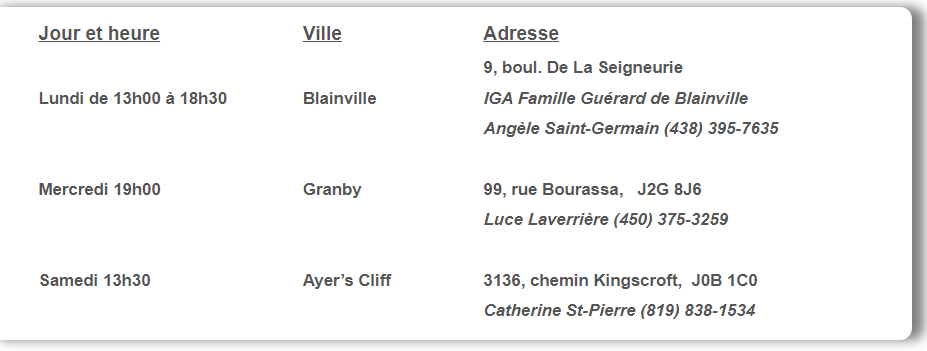 animation Angèle Saint-GermainVisitez notre site internet : uncoursenmiraclesquebec.com Plus de 150 vidéos d’étude et pratique du Cours en MiraclesLien pour toutes les rencontres sur Zoom https://zoom.us/j/468956203